Занятие 10Группа: _ИСиП-22Дата: ____________Тема: Организация ввода и вывода данныхТип занятия: лекция(8)Основная литература:1. Радченко М.Г. 1С:Программирование для начинающих – ООО «1С-Паблишинг», 20172. «1С:Предприятие 8.2. Практическое пособие разработчика. Примеры и типовые приемы» (ISBN 978-5-9677-2041-3, М.: ООО «1С-Паблишинг», 2013;3. Ощенко И.А. Азбука программирования в 1С:Предприятие 8.2. — СПб.: БХВ-Петербург, 2013. — 272 с.: ил.Основные вопросы:Изучить лекционный материалЗаконспектировать в тетрадь подчеркнутые фрагменты лекцииДиалог с пользователемК  диалоговым  функциям  относятся  функции,  предназначенные  для  получения данных от пользователя, посредством вопроса или диалогового окна ввода данных. Сюда же можно отнести функции общего назначения, непосредственно не ведущие диалог с пользователем, однако связанные с диалоговыми функциями по смыслу. ВвестиЗначение. Пользователю предлагается ввести значение заданного типа.Синтаксис:ВвестиЗначение(3начение, Подсказка, Тип);Здесь:  Значение —  имя переменной, которой будет присвоено введенное значение; Подсказка —  текст подсказки пользователю;  Тип —  тип вводимого значения ("Строка", "Число", элемент справочника или документ и т. п.).Пример 1:Перем Переменная1;ВвестиЗначение(Переменная1, "Введите строковое значение", Тип("Число"));Сообщить(Переменная1);Пример 2:Перем Переменная1;Если ВвестиЗначение(Переменная1, "Введите значение переменной", Тип("ДокументСсылка.ПоступлениеТоваровУслуг")) ТогдаСообщить(Переменная1);КонецЕсли;Приведенные примеры практически идентичны, за исключением того, что в первом случае вводилось число, а во втором — документ поступления товаров и услуг (иначе говоря, приходная накладная). При выполнении такой обработки будет открыт журнал документов "Поступление товаров и услуг", и пользователю нужно  будет  выбрать  один  из  них.  Обратите  внимание,  что  при  открытии  кавычки  в  параметре  "Тип"  система  предоставляет  выбор  из  списка  возможных значений.ВвестиЧисло. Пользователю предлагается ввести значение числового типа.Синтаксис:ВвестиЧисло(Значение[, Подсказка][, Длина][, Точность]); Значение —  имя переменной, которой будет присвоено введенное значение;  Подсказка —  текст подсказки пользователю;  Длина —  длина вводимого значения; Точность — количество знаков после запятой.Пример:Перем Количество;Если ВвестиЧисло(Количество, "Введите количество", 10, 2) ТогдаКвадратКоличества = Количество*Количество;КонецЕсли;Сообщить("Квадрат введенного значения равен" +КвадратКоличества);ВвестиСтроку. Пользователю предлагается ввести значение строкового типа.Синтаксис:ВвестиСтроку(3начение[,Подсказка][,Длина][,Многострочность]);Здесь:  Значение —  имя переменной, которой будет присвоено введенное значение;  Подсказка —  текст подсказки пользователю;  Длина —  длина строки;  Многострочность —  может  принимать  значение  Истина  или  Ложь  и  определяет  ввод простой строки или многострочной.ВвестиДату. Пользователю предлагается ввести значение типа "Дата".Синтаксис:ВвестиДату(Значение[,Подсказка][, ЧастьДаты]); Здесь:  Значение —  имя переменной, которой будет присвоено введенное значение;  Подсказка —  текст подсказки пользователю;  ЧастьДаты —  задаваемая пользователем часть даты.Пример:ДатаНапоминания = РабочаяДата;Подсказка = "Введите дату и время";ЧастьДаты = ЧастиДаты.ДатаВремя;Если ВвестиДату(ДатаНапоминания, Подсказка, ЧастьДаты) ТогдаСообщить(ДатаНапоминания);КонецЕсли;При выполнении данного примера будут выведены дата и время в окне, в котором мы можем задать нужное нам значение: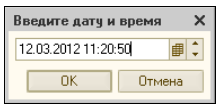 Это  и  будет  ЧастьДаты —  та  часть,  которую  нам  предложено  вводить.  Если  бы строка выглядела так:ЧастьДаты = ЧастиДаты.Время;то нам было бы предложено вводить только время, без даты.  Вопрос. Выдает на экран диалоговое окно, в котором выбирается диапазон дат.Синтаксис:Вопрос(ТекстВопроса, Кнопки[, Таймаут][, КнопкаПоУмолчанию] [, Заголовок][, КнопкаТаймаута]); Здесь:  ТекстВопроса —  собственно текст вопроса;  Кнопки —  состав и текст кнопок в диалоговом окне (таблица ниже); Таймаут — время ожидания системы в секундах (по  умолчанию  не  ограничено,  т. е.  равно  0);  КнопкаПоУмолчанию —  кнопка  по умолчанию;  Заголовок —  заголовок окна вопроса;  КнопкаТаймаута —  кнопка, на которой отображается количество секунд, оставшихся до истечения тайм-аута.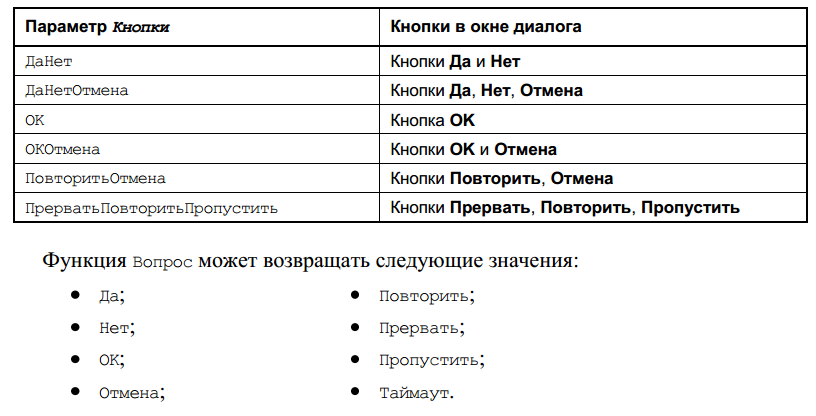 Пример 1:Ответ = Вопрос("Продолжить?", РежимДиалогаВопрос.ДаНет);Если Ответ = КодВозвратаДиалога.Да ТогдаСообщить("Пользователь ответил ДА");ИначеЕсли Ответ = КодВозвратаДиалога.Нет ТогдаСообщить("Пользователь ответил НЕТ");КонецЕсли;Пример 2:A=Вопрос("Вы довольны вашей зарплатой?", РежимДиалогаВопрос.ДаНетОтмена);Если A=КодВозвратаДиалога.Да ТогдаСообщить("Ого!");ИначеЕсли A=КодВозвратаДиалога.Нет ТогдаСообщить("Нет!!!");ИначеЕсли A=КодВозвратаДиалога.Отмена ТогдаСообщить("Я еще подумаю...");КонецЕсли;Предупреждение. Выводит на экран предупреждение.Синтаксис:Предупреждение(ТекстСообщения[, Таймаут][, Заголовок]);Здесь:  Таймаут —  время ожидания ответа от пользователя в секундах, по умолчанию 0 (неограниченное); Заголовок — заголовок окна предупреждения.Пример:Предупреждение("Ошибка!");Сообщить. Выводит сообщение в табло, в нижней части экрана.Синтаксис:Сообщить(ТекстСообщения);Пример 1:Сообщить("Обработка завершена");Пример 2:Сообщить("Итого сумма равна "+ВычСумма);